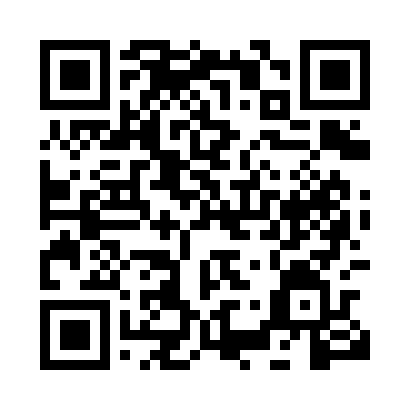 Prayer times for Ulsan, South KoreaMon 1 Apr 2024 - Tue 30 Apr 2024High Latitude Method: NonePrayer Calculation Method: Muslim World LeagueAsar Calculation Method: ShafiPrayer times provided by https://www.salahtimes.comDateDayFajrSunriseDhuhrAsrMaghribIsha1Mon4:436:0912:274:006:448:062Tue4:416:0812:264:016:458:073Wed4:396:0712:264:016:468:084Thu4:386:0512:264:016:478:095Fri4:366:0412:254:016:488:106Sat4:356:0212:254:016:488:117Sun4:336:0112:254:016:498:128Mon4:326:0012:254:026:508:139Tue4:305:5812:244:026:518:1410Wed4:285:5712:244:026:528:1511Thu4:275:5512:244:026:538:1612Fri4:255:5412:234:026:538:1713Sat4:245:5312:234:026:548:1814Sun4:225:5112:234:036:558:1915Mon4:205:5012:234:036:568:2016Tue4:195:4912:234:036:578:2117Wed4:175:4812:224:036:578:2218Thu4:165:4612:224:036:588:2419Fri4:145:4512:224:036:598:2520Sat4:135:4412:224:037:008:2621Sun4:115:4312:214:037:018:2722Mon4:105:4112:214:047:028:2823Tue4:085:4012:214:047:028:2924Wed4:075:3912:214:047:038:3025Thu4:055:3812:214:047:048:3126Fri4:045:3712:214:047:058:3227Sat4:025:3512:204:047:068:3428Sun4:015:3412:204:047:078:3529Mon3:595:3312:204:047:078:3630Tue3:585:3212:204:047:088:37